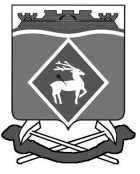 РОССИЙСКАЯ ФЕДЕРАЦИЯРОСТОВСКАЯ ОБЛАСТЬМУНИЦИПАЛЬНОЕ ОБРАЗОВАНИЕ«ШОЛОХОВСКОЕ ГОРОДСКОЕ ПОСЕЛЕНИЕ»АДМИНИСТРАЦИЯ ШОЛОХОВСКОГО ГОРОДСКОГО ПОСЕЛЕНИЯПОСТАНОВЛЕНИЕот  09.12.2019 № 190р.п. ШолоховскийВ соответствии с Федеральным законом от 27.07.2010 № 210-ФЗ «Об организации предоставления государственных и муниципальных услуг», Федеральным законом от 06.10.2003 № 131-ФЗ «Об общих принципах организации местного самоуправления в Российской Федерации», Администрация Шолоховского городского поселения постановляет:1. Утвердить административный регламент Администрации Шолоховского городского поселения  о предоставлении муниципальной услуги «Предоставление порубочного билета и (или) разрешения на пересадку деревьев и кустарников» согласно приложению.2. Постановление Администрации Шолоховского городского поселения  от 04.05.2018  № 120 «Об утверждении административного регламента по предоставлению муниципальной услуги «Предоставление порубочного билета и (или) разрешения на пересадку деревьев и кустарников» признать  утратившим силу.3. Настоящее постановление вступает в силу после его официального опубликования.4. Контроль за исполнением настоящего постановления оставляю за собой.И.о. главы АдминистрацииШолоховского городского поселения                                                                             Д.И. Ткачев ВерноГлавный специалист                                                                              Я.В. ГурееваПриложение к постановлениюАдминистрация Шолоховского городского поселенияот 09.12.2019года № 190АДМИНИСТРАТИВНЫЙ РЕГЛАМЕНТпо предоставлению муниципальной услуги  «Предоставление порубочного билета и (или) разрешения на пересадку деревьев и кустарников»  Общие положенияАдминистративный регламент по предоставлению муниципальной услуги «Предоставление порубочного билета и (или) разрешения на пересадку деревьев и кустарников» (далее Административный регламент) определяет порядок, сроки и последовательность действий (административные процедуры) при предоставлении муниципальной услуги по предоставлению порубочного билета и (или) разрешения на пересадку деревьев и кустарников (далее – муниципальная услуга), а также порядок взаимодействия между участниками в ходе оказания муниципальной услуги.         2. Получателем муниципальной услуги (далее Получатель) является физическое и юридическое лицо, решившее произвести работы по санитарной обрезке, кронированию или удалению деревьев (зеленых насаждений), или его уполномоченный представитель.             Муниципальная услуга предоставляется Администрацией Шолоховского городского поселения через структурное подразделение – отдел муниципального хозяйства Администрации Шолоховского городского поселения.         3. Требования к порядку информирования о предоставлении муниципальной услуги.3.1. Порядок получения заявителями информации по вопросам предоставления муниципальной услуги и услуг, которые являются необходимыми  и обязательными  для предоставления муниципальной услуги, сведений о ходе предоставления указанных услуг, в информационно-телекоммуникационной сети «Интернет», а также в федеральной государственной информационной системе «Единый портал государственных и муниципальных услуг (функций)» (далее – ЕПГУ). Заявителем может быть получена информация по вопросам предоставления муниципальной услуги:по справочному телефону;почтовой связью;по электронной почте;при личном обращении в Администрацию Шолоховского городского поселения (далее – Администрация поселения)  или в муниципальное автономное учреждение «Многофункциональный центр предоставления государственных и муниципальных услуг» Белокалитвинского района (далее - МФЦ);на стендах в местах предоставления муниципальной услуги и услуг, которые являются необходимыми и обязательными для предоставления муниципальной услуги; на официальном сайте Администрации Шолоховского городского поселения (далее – официальный сайт):  http://www.sholohov-gp.ru;на портале сети  МФЦ: http://www.mfc61.ru/;на ЕПГУ.Для получения информации по процедуре предоставления муниципальной услуги заявителями используются следующие формы информирования и консультирования:информирование в МФЦ;консультирование при личном обращении в Администрацию и МФЦ;консультирование по телефону;почтовой связью;по электронной почте.3.1.1. Информирование в МФЦ.Информирование осуществляется в объеме и порядке, предусмотренном соглашением о взаимодействии между МФЦ и Администрации.3.1.2. Консультирование при личном обращении в Администрации и МФЦ.Индивидуальная консультация каждого заинтересованного лица ответственными исполнителями не может превышать десять минут.В случае, если для подготовки ответа требуется продолжительное время, ответственный исполнитель, осуществляющий индивидуальную консультацию при личном обращении, может предложить заинтересованному лицу обратиться за необходимой информацией в письменном виде либо назначить другое удобное для заинтересованного лица время для получения устной консультации.3.1.3. Консультирование по телефону.При ответах на телефонные звонки ответственный исполнитель, осуществляющий консультирование, подробно в вежливой форме информирует заявителя. Ответ на телефонный звонок должен начинаться с информации о наименовании органа, в который позвонил гражданин. Время консультирования по телефону не должно превышать 10 минут. В случае если ответственный исполнитель, осуществляющий консультирование, не может самостоятельно ответить на поставленные вопросы, заявителю сообщается номер телефона, по которому можно получить необходимую информацию. Информация о муниципальной услуге по телефону-автоинформатору не предоставляется.3.1.4. Консультирование почтовой связью.Почтовой связью информация по процедуре предоставления муниципальной услуги  направляется в адрес заявителя в течение 10 рабочих дней со дня регистрации запроса в Администрации поселения. 3.1.5. Консультирование по электронной почте.По электронной почте информация по процедуре предоставления муниципальной услуги  направляется в адрес заявителя в течение 5 рабочих дней со дня регистрации запроса в Администрации поселения.3.1.6. На информационных стендах в местах предоставления муниципальной услуги размещается следующая информация:перечень муниципальных услуг, предоставление которых организовано в МФЦ;сроки предоставления муниципальных услуг;порядок обжалования действий (бездействия), а также решений органов, предоставляющих муниципальные услуги;информация о предусмотренной законодательством Российской Федерации ответственности должностных лиц органов, предоставляющих муниципальные услуги, за нарушение порядка предоставления муниципальных услуг;режим работы и адреса МФЦ и иных привлекаемых организаций, находящихся на территории субъекта Российской Федерации.3.1.7. На официальном сайте, на портале сети  МФЦ, а также на ЕПГУ размещается единый перечень информации:круг заявителей;исчерпывающий перечень документов, необходимых для предоставления муниципальной услуги, а также перечень документов, которые заявитель вправе предоставить по собственной инициативе;результаты предоставления муниципальной услуги, порядок выдачи документа, являющегося результатом предоставления муниципальной услуги;срок предоставления муниципальной услуги;порядок, размер и основания взимания государственной пошлины или иной платы, взимаемой за предоставление муниципальной услуги;исчерпывающий перечень оснований для приостановления или отказа в предоставлении муниципальной услуги;о праве заявителя на досудебное (внесудебное) обжалование действий (бездействия) и решений, принятых (осуществляемых) в ходе предоставления муниципальной услуги;формы заявлений (уведомлений, сообщений), используемые при предоставлении муниципальной услуги.Также информация по вопросам предоставления муниципальной услуги, сведения о ходе ее предоставления могут быть получены заявителем с использованием федеральной государственной информационной системы «Единый портал государственных и муниципальных услуг (функций)», размещенной в информационно-телекоммуникационной сети «Интернет» по адресу: www.gosuslugi.ru.Информация на ЕПГУ о порядке и сроках предоставления муниципальной услуги предоставляется заявителю бесплатно.Доступ к информации о сроках и порядке предоставления муниципальной услуги осуществляется без выполнения заявителем каких – либо требований, в том числе без использования программного обеспечения, установка которого на технические средства заявителя требует заключения лицензионного или иного соглашения с правообладателем программного обеспечения, регистрацию или авторизацию заявителя или предоставления им персональных данных.3.2. Порядок, форма, место размещения и способы получения справочной информации, в том числе на стендах в местах предоставления муниципальной услуги и услуг, которые являются необходимыми и обязательными для предоставления муниципальной услуги, и в многофункциональном центре предоставления государственных и муниципальных услуг.Справочная информация о месте нахождения и графике работы, справочных телефонах  Администрации Шолоховского городского поселения,  МФЦ, а также адреса официальных сайтов,  электронной почты Администрации Шолоховского городского поселения, МФЦ в информационно-телекоммуникационной сети  «Интернет» размещается:на официальном сайте Администрации: http://www.sholohov-gp.ru;на интернет-портале единой сети МФЦ Ростовской области (далее – Портал сети  МФЦ): http://www.mfc61.ru/;на официальном портале многофункционального центра: http://bk.mfc61.ru/.на ЕПГУ;на информационных стендах в местах предоставления муниципальной услуги.2. Стандарт предоставления муниципальной услуги           1. Наименование муниципальной услуги - Предоставление порубочного билета и (или) разрешения на пересадку деревьев и кустарников.2. Наименование органа, предоставляющего муниципальную услугу - Администрация Шолоховского городского поселения. 3. Результат предоставления муниципальной услуги:– Предоставление порубочного билета и (или) разрешения на пересадку деревьев и кустарников;– решение об отказе в предоставлении порубочного билета и (или) разрешения на пересадку деревьев и кустарников.4. Общий срок предоставления муниципальной услуги (срок рассмотрения поступившего заявления и документов, выдачи разрешения либо письменного мотивированного отказа в выдаче разрешения) не должен превышать 20 дней со дня подачи заявления. 5. Нормативные правовые акты, регулирующие предоставление муниципальной услуги.Перечень нормативных правовых актов, регулирующих предоставление муниципальной услуги размещается  на официальном сайте Администрации и ЕПГУ.6.Исчерпывающий перечень документов, необходимых для предоставления муниципальной услуги, которые заявитель предоставляет самостоятельно:1) заявление (форма заявления указана в приложении №1,2 к Административному регламенту);2) документ, удостоверяющий личность заявителя или представителя заявителя:паспорт гражданина Российской Федерации, удостоверяющий личность гражданина Российской Федерации на территории Российской Федерации (для граждан Российской Федерации);временное удостоверение личности (для граждан Российской Федерации);паспорт гражданина иностранного государства, легализованный на территории Российской Федерации (для иностранных граждан);разрешение на временное проживание (для лиц без гражданства);вид на жительство (для лиц без гражданства);удостоверение беженца в Российской Федерации (для беженцев);свидетельство о рассмотрении ходатайства о признании беженцем на территории Российской Федерации (для беженцев); свидетельство о предоставлении временного убежища на территории          Российской Федерации.3) документ, удостоверяющий права (полномочия) представителя    физического лица, если с заявлением обращается представитель заявителя:для представителей физического лица:доверенность, оформленная в установленном законом порядке, на представление интересов заявителя;свидетельство о рождении;акт органа опеки и попечительства о назначении опекуна или попечителя. для представителей юридического лица:доверенность, оформленная в установленном законом порядке, на представление интересов заявителя;определение арбитражного суда о введении внешнего управления и назначении внешнего управляющего (для организации, в отношении которой введена процедура внешнего управления.4) документ, удостоверяющий (устанавливающий) право заявителя на здание, сооружение, земельный участок, если право на такое здание, сооружение, земельный участок не зарегистрировано в ЕГРН:регистрационное удостоверение, выданное уполномоченным органом в порядке, установленном законодательством, в месте его издания до момента создания Учреждения юстиции по гос. регистрации прав на недвижимое имущество и сделок с ним на территории Российской Федерации (выданное организациями технической инвентаризации);договор купли-продажи (удостоверенный нотариусом);договор дарения (удостоверенный нотариусом);договор мены (удостоверенный нотариусом);решение суда о признании права на объект;договор ренты;договор пожизненного содержания с иждивенцем;свидетельство о праве наследства по закону;свидетельство о праве наследования по завещанию;государственный акт о праве пожизненного наследуемого владения земельным участком (право постоянного (бессрочного) пользования земельным участком);договор на передачу земельного участка в постоянное (бессрочное) пользование;договор аренды;свидетельство о праве постоянного (бессрочного) пользования.Перечисленные документы не должны иметь подчисток либо приписок, зачеркнутых слов и иных не оговоренных в них исправлений, серьезных повреждений, не позволяющих однозначно истолковать их содержание, а также не должны быть исполнены карандашом.Документы представляются в подлиннике.7. Исчерпывающий перечень документов, необходимых в соответствии с нормативными правовыми актами для предоставления муниципальной услуги, которые являются необходимыми и обязательными для предоставления муниципальной услуги, которые находятся в распоряжении государственных органов, органов местного самоуправления:- выписка из Единого государственного реестра индивидуальных предпринимателей (далее - Выписка из ЕГРИП);- выписка из Единого государственного реестра юридических лиц (далее - Выписка из ЕГРЮЛ);- выписка из Единого государственного реестра недвижимости (далее – Выписка из ЕГРН);- разрешение на строительство (при размещении объектов капитального строительства);- проектная документация на строительство (по объектам нового строительства и реконструкции при размещении объектов капитального строительства).Заявитель вправе представить по собственной инициативе документы, указанные в пункте 7 настоящего раздела.8. Административный регламент запрещает требовать от заявителя:- представления документов и информации или осуществления действий, которые не предусмотрены нормативными правовыми актами, регулирующими отношения, возникающие в связи с предоставлением услуги;- представления документов и информации, которые находятся в распоряжении органов, предоставляющих государственные и муниципальные услуги, в соответствии с нормативными правовыми актами Российской Федерации, нормативными правовыми актами Ростовской области, муниципальными правовыми актами;- осуществления согласований, необходимых для получения услуги, связанных с обращением в иные государственные органы, организации, за исключением получения услуг, включенных в перечень услуг, которые являются необходимыми и обязательными для предоставления муниципальных услуг, утвержденный нормативным правовым актом представительного органа местного самоуправления. -  представления документов и информации, отсутствие и (или) недостоверность которых не указывались при первоначальном отказе в приеме документов, необходимых для предоставления государственной или муниципальной услуги, либо в предоставлении государственной или муниципальной услуги, за исключением следующих случаев:а) изменение требований нормативных правовых актов, касающихся предоставления государственной или муниципальной услуги, после первоначальной подачи заявления о предоставлении государственной или муниципальной услуги;б) наличие ошибок в заявлении о предоставлении государственной или муниципальной услуги и документах, поданных заявителем после первоначального отказа в приеме документов, необходимых для предоставления государственной или муниципальной услуги, либо в предоставлении государственной или муниципальной услуги и не включенных в представленный ранее комплект документов;в) истечение срока действия документов или изменение информации после первоначального отказа в приеме документов, необходимых для предоставления государственной или муниципальной услуги, либо в предоставлении государственной или муниципальной услуги;г) выявление документально подтвержденного факта (признаков) ошибочного или противоправного действия (бездействия) должностного лица органа, предоставляющего государственную услугу, или органа, предоставляющего муниципальную услугу, государственного или муниципального служащего, работника многофункционального центра, работника организации, предусмотренной частью 1.1 статьи 16  Федерального закона от 27.07.2010 № 210-ФЗ, при первоначальном отказе в приеме документов, необходимых для предоставления государственной или муниципальной услуги, либо в предоставлении государственной или муниципальной услуги, о чем в письменном виде за подписью руководителя органа, предоставляющего государственную услугу, или органа, предоставляющего муниципальную услугу, руководителя многофункционального центра при первоначальном отказе в приеме документов, необходимых для предоставления государственной или муниципальной услуги, либо руководителя организации, предусмотренной частью 1.1 статьи 16  Федерального закона от 27.07.2010 № 210-ФЗ, уведомляется заявитель, а также приносятся извинения за доставленные неудобства.9. Исчерпывающий перечень оснований для отказа в приеме документов, необходимых для предоставления муниципальной услуги:- отсутствие у заявителя права и соответствующих полномочий на получение муниципальной услуги;- представление заявителем неполного комплекта документов в соответствии с перечнем, установленным пунктом 6 настоящего раздела;- представление заявителем документов, оформленных не в соответствии с требованиями, установленными пунктом 6 настоящего раздела.10. Оснований для приостановления предоставления муниципальной услуги не предусмотрено.11. Исчерпывающий  перечень  оснований  для  отказа  в  предоставлении муниципальной услуги:-  заявитель не является собственником, землепользователем, землевладельцем, арендатором земельного участка, в границах которого произрастают зеленые насаждения;- зеленые насаждения произрастают на земельных участках:городских лесов;садовых, огородных, дачных и приусадебных участков;ботанических садов, питомников для выращивания посадочного материала;индивидуальных жилых застроек и личных подсобных хозяйств;заповедных зон.- отказ заявителя заключить договор на компенсационное озеленение. 12.     Других услуг, которые являются необходимыми и обязательными для предоставления муниципальной услуги, не требуется.13.      Муниципальная услуга предоставляется бесплатно.14. Максимальный срок ожидания в очереди при подаче заявления о предоставлении муниципальной услуги и при получении результата предоставления муниципальной услуги – не более 15 минут.15. Срок регистрации заявления о предоставлении муниципальной услуги – 1 рабочий день.16. Требования к помещениям, в которых предоставляется муниципальная услуга: Помещения для приема заявителей должны соответствовать санитарно-гигиеническим    правилам    и    нормативам,   утвержденным   законодательством Российской Федерации.Помещения в здании должны быть оборудованы средствами пожаротушения. Вход и выход из помещений оборудуются соответствующими указателями.Требования к помещениям МФЦ, в которых организуется предоставление муниципальной услуги: - ориентация инфраструктуры на предоставление услуг заявителям с ограниченными физическими возможностями (вход в здание оборудован пандусами для передвижения инвалидных колясок в соответствии с требованиями Федерального закона от 30.12.2009 № 384-ФЗ, а также кнопкой вызова специалиста Многофункционального центра, обеспечена возможность свободного и беспрепятственного передвижения в помещении, организован отдельный туалет для пользования гражданами с ограниченными физическими возможностями);- условия для беспрепятственного доступа к объектам и предоставляемым в них услугам;- возможность самостоятельного или с помощью сотрудников, предоставляющих услуги, передвижения по территории, на которой расположены объекты, входа в такие объекты и выхода из них; возможность посадки в транспортное средство и высадки из него перед входом в объекты, в том числе с использование кресла-коляски и при  необходимости с помощью сотрудников, предоставляющих услуги; - надлежащее размещение оборудования и носителей информации, необходимых для обеспечения беспрепятственного доступа инвалидов к объектам и услугам с учетом ограничений их жизнедеятельности;- дублирование необходимой для инвалидов звуковой и зрительной информации, а также надписей, знаков и иной текстовой и графической информации знаками, выполненными рельефно-точечным шрифтом Брайля;- оборудование помещения системой кондиционирования воздуха, а также средствами, обеспечивающими безопасность и комфортное пребывание заявителей;- оборудование помещения для получения муниципальной услуги посетителями с детьми (наличие детской комнаты или детского уголка);- наличие бесплатного опрятного туалета для посетителей;- наличие бесплатной парковки для автомобильного транспорта посетителей, в том числе для автотранспорта граждан с ограниченными физическими возможностями; наличие пункта оплаты: банкомат, платежный терминал, касса банка (в случае если предусмотрена государственная пошлина или иные платежи);- наличие кулера с питьевой водой, предназначенного для безвозмездного пользования заявителями;- наличие недорогого пункта питания (в помещении расположен буфет или вендинговый аппарат, либо в непосредственной близости (до 100 м) расположен продуктовый магазин, пункт общественного питания);- соблюдение чистоты и опрятности помещения, отсутствие неисправной мебели, инвентаря;- размещение цветов, создание уютной обстановки в секторе информирования и ожидания и (или) секторе приема заявителей.Определенные Административным регламентом требования к местам предоставления муниципальной услуги применяются, если в Многофункциональном центре в соответствии с действующим законодательством Российской Федерации не установлены иные более высокие требования.Места предоставления услуги оборудуются всей необходимой офисной мебелью, включая стулья для заявителей, ожидающих своей очереди, пожарно-охранной сигнализацией, информационными стендами.На информационных стендах, официальном сайте Администрации, в информационных киосках, содержащих информацию о муниципальных услугах, размещается следующая информация:- график (режим) приема заявителей, номера телефонов, адреса электронной почты, график работы органов и организаций, участвующих в процессе оказания муниципальной услуги;- процедура предоставления муниципальной услуги (в текстовом виде);- перечень документов, необходимых для получения муниципальной услуги;- образцы заявлений;- образцы заполнения заявлений;- перечень оснований для отказа в предоставлении муниципальной услуги;- порядок обжалования решений и действий (бездействия) органа, предоставляющего муниципальную услугу, а также его должностных лиц.17.    Показатели доступности и качества муниципальной услуги.Показателями доступности и качества муниципальной услуги является возможность:- получать муниципальную услугу на базе Многофункционального центра;- получать муниципальную услугу своевременно и в соответствии со стандартом предоставления муниципальной услуги;- получать полную, актуальную и достоверную информацию о порядке предоставления    муниципальной    услуги,    в    том    числе    с   использованием информационно-коммуникационных технологий;- получать информацию о результате предоставления муниципальной услуги;- обращаться в досудебном и (или) судебном порядке в соответствии с законодательством Российской Федерации с жалобой (претензией) на действия (бездействие) и решения, осуществленные (принятые) должностными лицами в ходе выполнения муниципальной услуги;- сопровождения инвалидов, имеющих стойкие расстройства функции зрения и самостоятельного передвижения, и оказание им помощи на объектах;- допуска на объекты сурдопереводчика и тифлосурдопереводчика;- допуска на объекты собаки-проводника при наличии документа,  подтверждающего ее специальное обучение, выданного в соответствии с приказом Министерства труда и социальной защиты Российской Федерации от 22.06.2015 № 386н;- оказания сотрудниками, предоставляющими услуги, иной необходимой инвалидам помощи в преодолении барьеров, мешающих получению услуг и использованию объектов наравне с другими лицами.- соблюдения сроков ожидания в очереди при подаче заявления, рассмотрения заявления, предоставления услуги, установленных настоящим Административным регламентом;- досудебного обжалования решений и действий (бездействий) органа, предоставляющего муниципальную услугу.20.  Иные требования, в том числе учитывающие особенности предоставления муниципальной услуги в Многофункциональном центре и в электронной форме:Административные действия должностных лиц Администрации, предусмотренные разделом 3 настоящего Административного регламента, могут осуществляться на базе Многофункционального центра на основании соглашений между Администрацией и Многофункциональным центром.Предоставление Администрацией муниципальной услуги в электронной форме не предусмотрено.3.  Состав, последовательность и сроки выполнения административных процедур, требования к порядку их выполнения1. Состав административных процедур:1) прием и регистрация заявления, доукомплектация;2) рассмотрение заявления с пакетом документов и принятие решения. 3) оформление результата предоставления услуги.4) выдача результата предоставления услуги.2. Последовательность и сроки выполнения административных процедур:2.1. Прием и регистрация заявления, доукомплектация.Основанием для начала административной процедуры является поступление заявления с пакетом документов.Содержание административной процедуры и сроки выполнения действий по административной процедуре:1) прием и регистрация заявления – 15 минут. После приема и регистрации заявления ответственный исполнитель, осуществляющий прием заявления с пакетом документов, составляет опись принятых документов в двух экземплярах, один из которых помещает в дело по принятому заявлению (далее – Дело), а второй выдает заявителю на руки – в течение 15 минут;2) выполнение ответственным исполнителем, осуществляющим прием заявления с пакетом документов, мероприятий по получению документов в рамках межведомственного взаимодействия в течение 3 дней;3) передача Дела в Администрацию (в случае обращения заявителя в Многофункциональный центр) - в течение 1 рабочего дня, следующего за днем выполнения ответственным исполнителем, осуществляющим прием заявления с пакетом документов, мероприятий по получению всех документов в рамках межведомственного взаимодействия. Критерии принятия решения: - наличие у заявителя права и соответствующих полномочий на получение муниципальной услуги;- представление заявителем полного комплекта надлежаще оформленных документов в соответствии с перечнем и требованиями, установленными пунктом 6 раздела 2 настоящего регламента. Результатом административной процедуры является регистрация заявления, либо отказ в приеме и регистрации заявления.2.2. Рассмотрение заявления с пакетом документов и принятие решения.Основанием для начала административной процедуры является регистрация заявления.Содержание административной процедуры и сроки выполнения действий по административной процедуре:1) получение документов – 1 рабочий день.Исполнитель Администрации, ответственный за рассмотрение дела, получает по реестру приема-передачи дело из Многофункционального центра, регистрирует пакет документов во внутреннем рабочем журнале входящей документации;2) рассмотрение заявления и пакета документов – 1 рабочий день.Исполнитель Администрации, ответственный за рассмотрение дела,  просматривает пакет документов на соответствие требованиям пунктов 6,7  настоящего Регламента;3) выезд на место работ для составления акта – 7 рабочих дней.Исполнитель Администрации, ответственный за рассмотрение дела, согласовывает дату, время выезда специалиста с заявителем и специалистами других организаций для осмотра зеленых насаждений. Выезжает на объект совместно с заявителем и  специалистами обслуживающей организации для составления акта оценки состояния зеленых насаждений. В случае невозможности пересадки деревьев (зеленых насаждений) по заключению экспертной группы допускается их уничтожение при условии проведения компенсационного озеленения. В этом случае ответственный исполнитель уведомляет заявителя по телефону о необходимости заключения договора о проведении компенсационного озеленения, после чего заявитель заключает договор со специализированной организации, которая направляет копию договора в Администрацию;4) принятие решения Администрации о выдаче разрешения либо об отказе в выдаче разрешения   –   1  рабочий   день. В случае наличия оснований для отказа в предоставлении муниципальной услуги принимается решение об отказе в предоставлении муниципальной услуги.В случае отсутствия оснований для отказа в предоставлении муниципальной услуги принимается решение выдаче разрешения.Критерии принятия решения:- наличие у заявителя права и соответствующих полномочий на получение муниципальной услуги;- представление заявителем полного комплекта надлежаще оформленных документов в соответствии с перечнем и требованиями, установленными пунктом 6 раздела 2  настоящего Административного регламента; - наличие сведений о заявителе в едином государственном реестре юридических  лиц  (для юридических лиц)  или  едином  государственном  реестре индивидуальных предпринимателей (для индивидуальных предпринимателей);- наличие сведений о земельном участке в едином государственном реестре недвижимости;- наличие сведений об объекте капитального строительства в отделе архитектуры и градостроительства;- наличие договора на компенсационное озеленение.Результатом административной процедуры является решение о выдаче разрешения либо решение об отказе в выдаче разрешения.2.3. Оформление результата предоставления услуги.Основанием для начала административной процедуры является решение Администрации о выдаче разрешения либо о выдаче уведомления об отказе в предоставлении услуги.Содержание административной процедуры и сроки выполнения действий по административной процедуре:1) оформление документов – в течение 1 рабочего дня.Исполнитель Администрации, ответственный за рассмотрение дела, в случае принятия решения об отказе в предоставлении услуги, подготавливает уведомление об отказе в предоставлении услуги, а в случае принятия решения о выдаче разрешения подготавливает разрешение на санитарную обрезку, кронирование или удаление деревьев (зеленых насаждений) на территории Белокалитвинского городского поселения.2) подписание, визирование и регистрация документов – 2 рабочих дня.После подготовки документов, ответственный исполнитель Администрации, передает их для прохождения процедуры визирования, подписания и регистрации.3) передача Дела в Многофункциональный центр для выдачи результата предоставления услуги – 1 рабочий день.В случае обращения заявителя в Многофункциональный центр, ответственный исполнитель передает результат предоставления услуги в  Многофункциональный центр.Критерии принятия решения:- наличие решения о выдаче разрешения либо решение об отказе в выдаче разрешения.Результатом административной процедуры является оформленное:- разрешение на санитарную обрезку, кронирование или удаление деревьев (зеленых насаждений) на территории Белокалитвинского городского поселения;- уведомление об отказе в предоставлении услуги.2.4. Выдача результата предоставления услуги.Основанием для начала административной процедуры является оформленный результат предоставления услуги (разрешение на санитарную обрезку, кронирование или удаление деревьев (зеленых насаждений) на территории Белокалитвинского городского поселения либо уведомление об отказе в предоставлении услуги).Содержание административной процедуры и сроки выполнения действий по административной процедуре:1) Ответственный исполнитель, отвечающий за выдачу результата предоставления услуги, путем телефонного звонка или СМС-оповещения вызывает заявителя для получения результата услуги – в течение 1 рабочего дня. Возможно направления результата предоставления услуги по почте по желанию заявителя.2) выдача заявителю результата оказания муниципальной услуги - в течение пятнадцати минут.Критерии принятия решения:- наличие оформленного результата предоставления услуги.Результатом административной процедуры является выдача заявителю результата предоставленной услуги:- разрешение на санитарную обрезку, кронирование или удаление деревьев (зеленых насаждений) на территории Белокалитвинского городского поселения;- уведомление об отказе в предоставлении услуги.4. Формы контроля за исполнением Административного регламента1. Текущий контроль за соблюдением последовательности действий, определенных административными процедурами по предоставлению муниципальной услуги, осуществляется руководителями Администрации и  Многофункционального центра (далее - руководители).Руководители организуют работу по оформлению и выдаче ответа заявителю, определяют должностные обязанности сотрудников, осуществляют контроль за их исполнением, принимают меры к совершенствованию форм и методов служебной деятельности, обучению подчиненных, несут персональную ответственность за соблюдение законности.Текущий контроль осуществляется путем проведения проверок соблюдения ответственными исполнителями положений Административного регламента и муниципальных правовых актов. Периодичность осуществления текущего контроля устанавливается руководителями. 2. Контроль за полнотой и качеством предоставления муниципальной услуги включает в себя проведение плановых и внеплановых проверок, направленных на выявление и устранение причин и условий, вследствие которых были нарушены права заявителя, а также рассмотрение, принятие решений и подготовку ответов на обращения граждан, содержащих жалобы на решения должностных лиц органов местного самоуправления, организаций, участвующих в предоставлении муниципальной услуги. Периодичность осуществления плановых проверок за полнотой и качеством предоставления муниципальной услуги устанавливается руководителями. В случае выявления нарушений прав заявителей по результатам проведенных проверок в отношении виновных лиц принимаются меры в соответствии с законодательством Российской Федерации.3.  Ответственные исполнители, нарушающие порядок предоставления услуги, в том числе:а) препятствующие подаче заявлений граждан;б) неправомерно отказывающие гражданам в принятии, регистрации или рассмотрении их заявлений;в) нарушающие сроки рассмотрения заявлений;г) виновные в разглашении конфиденциальной информации, ставшей известной им при рассмотрении заявлений граждан;д) нарушающие право граждан на подачу жалоб, претензий;е) допускающие:- нарушение срока регистрации запроса заявителя о предоставлении муниципальной услуги;- нарушение срока предоставления муниципальной услуги;- требование у заявителя документов, не предусмотренных нормативными правовыми актами Российской Федерации, нормативными правовыми актами субъектов Российской Федерации, муниципальными правовыми актами для предоставления муниципальной услуги;- отказ в приеме документов, представление которых предусмотрено нормативными правовыми актами Российской Федерации, нормативными правовыми актами субъектов Российской Федерации, муниципальными правовыми актами для предоставления муниципальной услуги, у заявителя;- отказ в предоставлении муниципальной услуги, если основания отказа не предусмотрены федеральными законами и принятыми в соответствии с ними иными нормативными правовыми актами Российской Федерации, нормативными правовыми актами субъектов Российской Федерации, муниципальными правовыми актами;- затребование с заявителя при предоставлении муниципальной услуги платы, не предусмотренной нормативными правовыми актами Российской Федерации, нормативными правовыми актами субъектов Российской Федерации, муниципальными правовыми актами;- отказ органа, предоставляющего муниципальную услугу, должностного лица органа, предоставляющего муниципальную услугу, в исправлении допущенных опечаток и ошибок в выданных в результате предоставления муниципальной услуги документах либо нарушение установленного срока таких исправлений;ж) неправомерно отказывающие в удовлетворении законных требований граждан;несут персональную, дисциплинарную, административную и иную ответственность в соответствии с действующим законодательством Российской Федерации.5. Досудебный (внесудебный) порядок обжалования решений и действий (бездействия) органа, предоставляющего муниципальную услугу, многофункционального центра, иных организаций, а также их должностных лиц, муниципальных служащих, работников  1. Действия (бездействие) органа, предоставляющего муниципальную услугу, а также должностных лиц, муниципальных служащих, работников  Администрации Шолоховского городского поселения, решения, принятые ими в ходе предоставления муниципальной услуги, могут быть обжалованы в досудебном (внесудебном) порядке.  2. Заявитель может обратиться с жалобой, в том числе в следующих случаях:1) нарушение срока регистрации запроса о предоставлении муниципальной услуги, комплексного запроса;2) нарушение срока предоставления муниципальной услуги; В указанном случае досудебное (внесудебное) обжалование заявителем решений и действий (бездействия) многофункционального центра, работника многофункционального центра возможно в случае, если на многофункциональный центр, решения и действия (бездействие) которого обжалуются, возложена функция по предоставлению соответствующих муниципальных услуг в полном объеме в порядке, определенном частью 1.3 статьи 16 Федерального закона от 27.07.2010 № 210-ФЗ «Об организации предоставления государственных и муниципальных услуг»;3) требование у заявителя документов, не предусмотренных нормативными правовыми актами Российской Федерации, нормативными правовыми актами субъектов Российской Федерации, муниципальными правовыми актами для предоставления муниципальной услуги;4) отказ в приеме документов, предоставление которых предусмотрено нормативными правовыми актами Российской Федерации, нормативными правовыми актами субъектов Российской Федерации, муниципальными правовыми актами для предоставления муниципальной услуги, у заявителя;5) отказ в предоставлении муниципальной услуги, если основания отказа не предусмотрены федеральными законами и принятыми в соответствии с ними иными нормативными правовыми актами Российской Федерации, законами и иными нормативными правовыми актами субъектов Российской Федерации, муниципальными правовыми актами. В указанном случае досудебное (внесудебное) обжалование заявителем решений и действий (бездействия) многофункционального центра, работника многофункционального центра возможно в случае, если на многофункциональный центр, решения и действия (бездействие) которого обжалуются, возложена функция по предоставлению соответствующих муниципальных услуг в полном объеме в порядке, определенном частью 1.3 статьи 16 Федерального закона от 27.07.2010 № 210-ФЗ «Об организации предоставления государственных и муниципальных услуг»;6) затребование с заявителя при предоставлении муниципальной услуги платы, не предусмотренной нормативными правовыми актами Российской Федерации, нормативными правовыми актами субъектов Российской Федерации, муниципальными правовыми актами.     7) отказ органа, предоставляющего муниципальную услугу, должностного лица органа, предоставляющего муниципальную услугу, в исправлении допущенных опечаток и ошибок в выданных в результате предоставления муниципальной услуги документах либо нарушение установленного срока таких исправлений. В указанном случае досудебное (внесудебное) обжалование заявителем решений и действий (бездействия) многофункционального центра, работника многофункционального центра возможно в случае, если на многофункциональный центр, решения и действия (бездействие) которого обжалуются, возложена функция по предоставлению соответствующих муниципальных услуг в полном объеме в порядке, определенном частью 1.3 статьи 16 Федерального закона от 27.07.2010 № 210-ФЗ «Об организации предоставления государственных и муниципальных услуг»;8) нарушение срока или порядка выдачи документов по результатам предоставления муниципальной услуги;       9) приостановление предоставления муниципальной услуги, если основания приостановления не предусмотрены федеральными законами и принятыми в соответствии с ними иными нормативными правовыми актами Российской Федерации, законами и иными нормативными правовыми актами субъектов Российской Федерации, муниципальными правовыми актами. В указанном случае досудебное (внесудебное) обжалование заявителем решений и действий (бездействия) многофункционального центра, работника многофункционального центра возможно в случае, если на многофункциональный центр, решения и действия (бездействие) которого обжалуются, возложена функция по предоставлению соответствующих муниципальных услуг в полном объеме в порядке, определенном частью 1.3 статьи 16 Федерального закона от 27.07.2010               № 210-ФЗ;        10) требование у заявителя при предоставлении государственной или муниципальной услуги документов или информации, отсутствие и (или) недостоверность которых не указывались при первоначальном отказе в приеме документов, необходимых для предоставления государственной или муниципальной услуги, либо в предоставлении государственной или муниципальной услуги, за исключением случаев, предусмотренных пунктом 4 части 1 статьи 7 настоящего Федерального закона. В указанном случае досудебное (внесудебное) обжалование заявителем решений и действий (бездействия) многофункционального центра, работника многофункционального центра возможно в случае, если на многофункциональный центр, решения и действия (бездействие) которого обжалуются, возложена функция по предоставлению соответствующих государственных или муниципальных услуг в полном объеме в порядке, определенном частью 1.3 статьи 16 настоящего Федерального закона от 27.07.2010  № 210-ФЗ.3. Жалоба подается в письменной форме на бумажном носителе, в электронной форме в орган, предоставляющий муниципальную услугу, многофункциональный центр, либо в соответствующий орган местного самоуправления, публично-правового образования, являющийся учредителем многофункционального центра (далее - учредитель многофункционального центра), а также в организации, предусмотренные частью 1.1 статьи 16  Федерального закона от 27.07.2010 № 210-ФЗ.                            Жалобы на решения и действия (бездействие) руководителя органа, предоставляющего муниципальную услугу, подаются в вышестоящий орган (при его наличии) либо в случае его отсутствия рассматриваются непосредственно руководителем органа, предоставляющего муниципальную услугу. 4. Жалоба на решения и действия (бездействие) органа, предоставляющего муниципальную услугу, должностного лица органа, предоставляющего муниципальную услугу, муниципального служащего, руководителя органа, предоставляющего муниципальную услугу, может быть направлена по почте, через многофункциональный центр, с использованием информационно-телекоммуникационной сети "Интернет", официального сайта Администрации Шолоховского городского поселения, единого портала государственных и муниципальных услуг либо регионального портала государственных и муниципальных услуг, а также может быть принята при личном приеме заявителя.  Жалоба на решения и действия (бездействие) многофункционального центра, работника многофункционального центра может быть направлена по почте, с использованием информационно-телекоммуникационной сети «Интернет», портала сети  МФЦ, единого портала государственных и муниципальных услуг либо регионального портала государственных и муниципальных услуг, а также может быть принята при личном приеме заявителя. Жалоба на решения и действия (бездействие) организаций, предусмотренных частью 1.1 статьи 16 Федерального закона от 27.07.2010 № 210-ФЗ «Об организации предоставления государственных и муниципальных услуг», а также их работников может быть направлена по почте, с использованием информационно-телекоммуникационной сети «Интернет», официальных сайтов этих организаций, единого портала государственных и муниципальных услуг либо регионального портала государственных и муниципальных услуг, а также может быть принята при личном приеме заявителя.Особенности подачи и рассмотрения жалоб на решения и действия (бездействие) органов местного самоуправления и их должностных лиц, муниципальных служащих, а также на решения и действия (бездействие) многофункционального центра, работников многофункционального центра устанавливаются соответственно нормативными правовыми актами субъектов Российской Федерации и муниципальными правовыми актами.5. Основанием для начала процедуры досудебного (внесудебного) обжалования является подача заявителем жалобы, соответствующей требованиям части 5 статьи 11.2 Федерального закона № 210-ФЗ. Жалоба должна содержать:1) наименование органа,  предоставляющего муниципальную услугу, должностного лица органа,  предоставляющего муниципальную услугу, либо муниципального служащего, многофункционального центра, его руководителя и (или) работника, организаций, предусмотренных частью 1.1 статьи 16 Федерального закона от 27.07.2010 № 210-ФЗ «Об организации предоставления государственных и муниципальных услуг», их руководителей и (или) работников, решения и действия (бездействие) которых обжалуются;2) фамилию, имя, отчество (последнее - при наличии), сведения о месте жительства заявителя - физического лица либо наименование, сведения о месте нахождения заявителя - юридического лица, а также номер (номера) контактного телефона, адрес (адреса) электронной почты (при наличии) и почтовый адрес, по которым должен быть направлен ответ заявителю;3) сведения об обжалуемых решениях и действиях (бездействии) органа, предоставляющего муниципальную услугу, должностного лица органа, предоставляющего муниципальную услугу, либо муниципального служащего организаций, предусмотренных частью 1.1 статьи 16 Федерального закона от 27.07.2010 № 210-ФЗ, их работников;4) доводы, на основании которых заявитель не согласен с решением и действием (бездействием) органа, предоставляющего муниципальную услугу, должностного лица органа, предоставляющего муниципальную услугу, либо муниципального служащего, организаций, предусмотренных частью 1.1 статьи 16 Федерального закона от 27.07.2010 № 210-ФЗ, их работников. Заявителем могут быть представлены документы (при наличии), подтверждающие доводы заявителя, либо их копии.6. Жалоба, поступившая в орган, предоставляющий муниципальную услугу, в организации, предусмотренные частью 1.1 статьи 16 Федерального закона от 27.07.2010 № 210-ФЗ, либо вышестоящий орган (при его наличии), подлежит рассмотрению в течение пятнадцати рабочих дней со дня ее регистрации, а в случае обжалования отказа органа, предоставляющего муниципальную услугу,  организаций, предусмотренных частью 1.1 статьи 16 Федерального закона от 27.07.2010 № 210-ФЗ, в приеме документов у заявителя либо в исправлении допущенных опечаток и ошибок или в случае обжалования нарушения установленного срока таких исправлений - в течение пяти рабочих дней со дня ее регистрации.7. Заявитель имеет право на получение информации и документов, необходимых для составления и обоснования жалобы в случаях, установленных статьей 11.1 Федерального закона № 210-ФЗ, при условии, что это не затрагивает права, свободы и законные интересы других лиц, и если указанные информация и документы не содержат сведения, составляющих муниципальную или иную охраняемую тайну.8. По результатам рассмотрения жалобы принимается одно из следующих решений:1) жалоба удовлетворяется, в том числе в форме отмены принятого решения, исправления допущенных опечаток и ошибок в выданных в результате предоставления муниципальной услуги документах, возврата заявителю денежных средств, взимание которых не предусмотрено нормативными правовыми актами Российской Федерации, нормативными правовыми актами субъектов Российской Федерации, муниципальными правовыми актами;2) в удовлетворении жалобы отказывается.9. Не позднее дня, следующего за днем принятия решения заявителю в письменной форме и по желанию заявителя в электронной форме направляется мотивированный ответ о результатах рассмотрения жалобы9.1. В случае признания жалобы подлежащей удовлетворению в ответе заявителю дается информация о действиях, осуществляемых органом, предоставляющим государственную услугу, органом, предоставляющим муниципальную услугу, многофункциональным центром в целях незамедлительного устранения выявленных нарушений при оказании государственной или муниципальной услуги, а также приносятся извинения за доставленные неудобства и указывается информация о дальнейших действиях, которые необходимо совершить заявителю в целях получения государственной или муниципальной услуги.9.2. В случае признания жалобы не подлежащей удовлетворению в ответе заявителю, даются аргументированные разъяснения о причинах принятого решения, а также информация о порядке обжалования принятого решения.         10. В случае установления в ходе или по результатам рассмотрения жалобы признаков состава административного правонарушения или преступления должностное лицо, работник, наделенные полномочиями по рассмотрению жалоб в соответствии с частью 1  статьи 11.2 Федерального закона от 27.07.2010 № 210-ФЗ, незамедлительно направляют имеющиеся материалы в органы прокуратуры.Приложение № 1 к Административному регламентуЗаместителю главы АдминистрацииШолоховского  городского поселения_________________________________________                                                                                          (Ф.И.О.)                                     от ___________________________________________________________________________________________                                                                                                        (Ф.И.О. полностью)                                              _________________________________________                                            ул. ______________________ д. _____ кв. _____          тел. __________________________(указать в обязательном порядке (сотовый)Заявление   Прошу Вас выдать разрешение на _____________________________________________________________________________________________________(санитарную обрезку, кронирование, удаление или пересадку дерева или кустарника)Информация о местоположения объекта(ов) зеленых насаждений (дерева(ьев) кустарников )__________________________________________________________ _____________________________________________________________________                                          (указать точный адрес место нахождения дерева (деревьев и кустарников)Информация о собственнике земельного участка, землепользователе, землевладельце, арендаторе земельного участка, на котором планируется произвести работы:____________________________________________________________________________________________________________________Количественные и качественные характеристики зеленых насаждений__________________________________________________________________________________________________________________________ (указать количество и породу деревьев, кустарников)Информация об исполнителе работ: _____________________________________________________________________________________________________Причина удаления деревьев, кустарников:_____________________________ __________________________________________________________________При объекте капитального строительства:Информация о проектно-сметной документации на капитальное строительство:________________________________________________________________________________________________________________________Указанные выше работы обязуюсь выполнить в срок с «____» _______20__ г.                                                                                          По «____» _______20__ г.«____»_______________ 20___ г.                                                 _______________________                                                                                                                                    (подпись, расшифровка)                                                Приложение №2 к Административному регламенту                                                                       Заместителю главы Администрации Шолоховского городского поселенияТкачеву Д.И.                                                                                                                                                          от Иванова Ивана Ивановича                                                                      проживающей (его) по адресу: рп.Шолоховский, ул. Пушкина  д.6      тел. 8-900-000-00-00Заявление Прошу Вас выдать разрешение на _______санитарную обрезку дерева_____                                                                                                      (санитарную обрезку, кронирование, удаление дерева)Информация о местоположения объекта(ов) зеленых насаждений (дерева(ьев)кустарников) ____ рп.Шолоховский, ул. Пушкина  д.6 _                                                    (указать точный адрес место нахождения дерева (деревьев и кустарников)Информация о собственнике земельного участка, землепользователе, землевладельце, арендаторе земельного участка, на котором планируется произвести работы: ____Иванов Иван Иванович,_____________________ _________________договор аренды №3069 от 01.02.2017________________Количественные и качественные характеристики зеленых насаждений_____________________1 дерево (порода тополь)_______________________(указать количество и породу деревьев)Информация об исполнителе работ: _____________________________________________________________________________________________________Причина удаления зеленых насаждений (дерева(ьев)): _______________________________________________угроза обрушения______________________При объекте капитального строительства:Информация о проектно-сметной документации на капитальное строительство:__________________________________________________________________________________________________________________________________________________________________________________________Указанные выше работы обязуюсь выполнить в срок с 10.09.2017г.                                                                                       по 10.10.2017г.«_01__»_____09______2017__г.                                       _Иванов И.И._                                                                               (подпись, расшифровка)Приложение № 3к Административному регламентуРАЗРЕШЕНИЕна санитарную обрезку, кронирование или удаление деревьев (зеленых насаждений)Разрешение выдано:______________________________________________Наименование работ:_____________________________________________Срок выполнения работ:__________________________________________.Исполнитель работ: __________________________Условия и требования: - соблюдение техники безопасности, выполняемых работ;- соблюдение Правил благоустройства и санитарного содержания территории Шолоховского городского поселения.Место нахождения зеленых насаждений: _____________________________Информация о собственниках земельных участках, землепользователях, землевладельцах, арендаторах земельных участков, на которых произрастают зеленые насаждения: ___________________________________________________________________________________________________Количественные и качественные характеристики зеленых насаждений: __________________________________________________________________Информация о компенсационном озеленении: (Компенсационное озеленение производится с превышением на 30 процентов от общего количества уничтоженной древесно-кустарниковой растительности и площади уничтоженной травянистой растительности),___________________________________________________ Порода зеленых насаждений (деревьев): _____________________________Высота зеленых насаждений (деревьев): _____________________________Уходные работы:__________________________________________________Срок посадки зеленых насаждений (деревьев):________________________Информация о разработке проектно-сметной документации (в случае капитального строительства или реконструкции):____________________ __________________________________________________________________Разрешение получил __________________________________________________________________                                                                                                    (Ф.И.О., подпись и дата получения)Разрешение продлено на основании заявления заказчика до «_____» ______________ 2017 г.Отметка о выполнении работ в соответствии с условиями разрешения __________________________________________________________________Разрешение закрыто «___» __________ 20_____                                                                                                                              _____________ заведующий сектором ОМХ                                                                                                                               Приложение № 4к Административному регламентуАКТоценки состояния зеленых насажденийМесто нахождения зеленых насаждений:_____________________________________________________________________________________________________Информация о собственнике земельного участках, землепользователе, землевладельце, арендаторе земельного участка, на котором произрастают земельные насаждения: ___________________________________________________________________________________________________________________Количественные и качественные характеристики зеленых насаждений: _________________________________________________________________________Информация об нарушениях условий и требований при производстве работ, указанных в разрешении и проектной документации создания зеленых насаждений: _____________________________________________________________________________________________________________________________Информация об уничтожении и (или) повреждении зеленых насаждений с нарушением требований Областного закона: ___________________________________________________________________________________________________Информация о компенсационном озеленении: (Компенсационное озеленение производится с превышением на 30 процентов от общего количества уничтоженной древесно-кустарниковой растительности и площади уничтоженной травянистой растительности)________________________________________________________________________________________________________Порода зеленого насаждения (дерева): ___________________________________Высота зеленого насаждения (дерева): ___________________________________Уходные работы: ______________________________________________________Срок посадки деревьев: ________________________________________________Информация о возмещении вреда окружающей среде: ___________________________________________________________________________________________Информация об отнесении зеленых насаждений к аварийно-опасным: ____________________________________________________________________________Заместитель главы 				__________________			                                                (Ф.И.О.)                                                             (подпись)   Приложение № 5к Административному регламентуУВЕДОМЛЕНИЕОБ ОТКАЗЕ В ПРЕДОСТАВЛЕНИИ МУНИЦИПАЛЬНОЙ УСЛУГИУважаемый (ая) ___________________________________!                      (имя и отчество заявителя)Администрацией Шолоховского городского поселения рассмотрено Ваше заявление от __________________ о_______________________________________________________________________________________________________________________________________________________(наименование муниципальной услуги)На основании пункта _________ «Административного  регламента» Вам  отказано в предоставлении муниципальной услуги в связи с: _____________________________________________________________________________________________________________________________________________________________________________________________________________________________________________________________________________________________________________________________________________________________________________Об утверждении Административного регламента по предоставлению муниципальной услуги «Предоставление порубочного билета и (или) разрешения на пересадку деревьев и кустарников»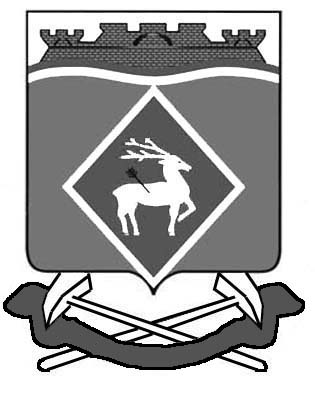 АДМИНИСТРАЦИЯШОЛОХОВСКОГО ГОРОДСКОГО ПОСЕЛЕНИЯ Комсомольская ул., д. 21,  п. Шолоховский, Белокалитвинский  район, Ростовская область, 347022Тел.: (863-83) 33-1-15; 5-45-14                      Факс: (863-83) 5-40-56gp04450@donpac.ruОКПО 04039542 ИНН 6142019400  ОГРН 1056142025906________№_________Номер и дата выдачи разрешения:№ ______«____» ____________ 20____г.Заместитель главы Администрации Шолоховского городского поселенияЗаместитель главы Администрации Шолоховского городского поселенияот « ___ » __________20____г.рп.ШолоховскийАДМИНИСТРАЦИЯШОЛОХОВСКОГО ГОРОДСКОГО ПОСЕЛЕНИЯ Комсомольская ул., д. 21,  п. Шолоховский, Белокалитвинский  район, Ростовская область, 347022Тел.: (863-83) 33-1-15; 5-45-14                      Факс: (863-83) 5-40-56gp04450@donpac.ruОКПО 04039542 ИНН 6142019400  ОГРН 1056142025906                                       ________№_______________________________(Ф.И.О. заявителя)____________________________________________(адрес заявителя)Заместитель главы Администрации Шолоховского городского поселения